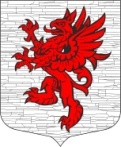 Местная  администрация муниципального образования  Лопухинское сельское поселениеЛомоносовского муниципального района Ленинградской областиПОСТАНОВЛЕНИЕот 30.03.2021 г.                                                                                                                       № 50               Об утверждении списка граждан, состоящих на учёте в качестве нуждающихся в жилых помещениях, предоставляемых по договорам социального найма в МО Лопухинское сельское поселениеВ соответствии с областным законом Ленинградской области от 26.10.2005 № 89-оз «О порядке ведения органами местного самоуправления Ленинградской области учёта граждан в качестве нуждающихся в жилых помещениях, предоставляемых по договорам социального найма», администрация муниципального образования Лопухинское сельское поселение МО Ломоносовский муниципальный район Ленинградской области ПОСТАНОВЛЯЕТ:Утвердить список граждан, состоящих на учёте в качестве нуждающихся в жилых помещениях, предоставляемых по договорам социального найма в муниципальном образовании Лопухинское сельское поселение по состоянию на 1 апреля 2021 года, согласно Приложению 1.Утвердить список граждан, состоящих на учёте в качестве нуждающихся в жилых помещениях, предоставляемых по договорам социального найма в муниципальном образовании Лопухинское сельское поселение, имеющих право на первоочередное предоставление жилых помещений, по состоянию на 1 апреля 2021 года, согласно Приложению 2.Настоящее постановление подлежит опубликованию (обнародованию) на информационном сайте муниципального образования Лопухинское сельское поселение в информационно - телекоммуникационной сети Интернет по адресу www.лопухинское-адм.рф. Контроль за исполнение настоящего Постановления оставляю за собой.Глава администрации МО Лопухинское сельское поселение                                                          Е.Н. АбакумовПриложение 1к Постановлению местной администрации МО Лопухинское сельское поселениеот 30.03.2021 года № 50Список граждан, состоящих на учёте в качестве нуждающихся в жилых помещениях, предоставляемых по договорам социального найма в муниципальном образовании Лопухинское сельское поселениеПриложение 2к Постановлению местной администрации МО Лопухинское сельское поселениеот 30.03.2021 года № 50Список граждан, состоящих на учёте в качестве нуждающихся в жилых помещениях, предоставляемых по договорам социального найма в муниципальном образовании Лопухинское сельское поселение, имеющих право на первоочередное предоставление жилых помещений№ п/пФИОДата принятия на учет1Винк Валентина Юрьевна06.07.2018 г.2Охотина  Людмила Александровна06.05.2019 г.3Измадёнова Зинаида Федоровна13.12.2019 г.4Федорова Анастасия Владимировна 13.12.2019 г.5Аракина Людмила Петровна 19.03.2020 г.№ п/пФИОДата принятия на учет1Аракина Людмила Петровна19.03.2020 г.